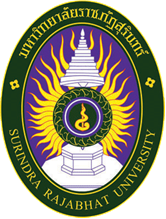 มคอ. 6รายละเอียดของรายวิชา (Couse Specification)วิชา 4034801 การเตรียมฝึกประสบการณ์วิชาชีพชีววิทยา (Preparation for Professional Experience in Biology)อาจารย์ผู้รับผิดชอบรายวิชา : ผู้ช่วยศาสตราจารย์ ดร.นิภาศักดิ์  คงงามภาคเรียนที่ 2/2562มคอ. 6  รายละเอียดของรายวิชา(Field Experience Report)4034801 การเตรียมฝึกประสบการณ์วิชาชีพชีววิทยา (Preparation for Professional Experience in Biology)สารบัญหมวด											หน้าหมวด 1		ข้อมูลทั่วไป                                                                              2หมวด 2		การดำเนินการที่ต่างไปจากแผนการฝึกประสบการณ์ภาคสนาม                  2หมวด 3		ผลการดำเนินการ                                                                       2หมวด 4		ปัญหา และผลกระทบด้านการบริหาร                                                3หมวด 5		การประเมินการฝึกประสบการณ์ภาคสนาม                                         3หมวด 6		แผนการปรับปรุง                                                                       4รายงานผลการดำเนินการฝึกประสบการณ์ภาคสนาม  มหาวิทยาลัยราชภัฏสุรินทร์คณะ: วิทยาศาสตร์และเทคโนโลยี มหาวิทยาลัยราชภัฏสุรินทร์หมวด 1 ข้อมูลทั่วไป1. รหัสและชื่อวิชา :  4034801 การเตรียมฝึกประสบการณ์วิชาชีพชีววิทยา                            (Preparation for Professional Experience in Biology)2. หลักสูตร : วิทยาศาสตรบัณฑิต (ชีววิทยา)3. อาจารย์ผู้รับผิดชอบรายวิชา  / อาจารย์ที่ปรึกษาการฝึกประสบการณ์ภาคสนามชื่ออาจารย์ ผศ.ดร.นิภาศักดิ์ คงงาม4. ภาคการศึกษา/ชั้นปีที่ฝึกประสบการณ์ภาคสนาม :ภาคการศึกษา 2/2562 ชั้นปีที่ 3หมวด 2 การดำเนินการที่ต่างไปจากแผนการฝึกประสบการณ์ภาคสนาม1. การเตรียมนักศึกษา (ถ้ามี) 	การเตรียมนักศึกษาที่ต่างจากแผน ไม่มี ข้อเสนอแนะ/ข้อคิดเห็นเพื่อการวางแผนในอนาคต ควรมีการสอบถามแหล่งฝึกประสบการณ์วิชาชีพชีววิทยาล่วงหน้า2. การเตรียมอาจารย์ที่ปรึกษา/อาจารย์นิเทศ	การเตรียมอาจารย์ที่ปรึกษา/อาจารย์นิเทศที่ต่างจากแผน เป็นไปตามแผน ข้อเสนอแนะ/ข้อคิดเห็นเพื่อการวางแผนในอนาคต ไม่อนุญาตให้นักศึกษาไปฝึกประสบการณ์ชีววิทยาในหน่วยงานที่ไกลมากเกินไป เนื่องจากทางมหาวิทยาลัย ไม่อนุญาตให้ใช้พาหนะในการเดินทางไปนิเทศที่ไกลมากเกินไป3. การเตรียมผู้รับผิดชอบการฝึก (Field Supervisors) ฝ่ายสถานประกอบการ (ถ้ามี)การเตรียมผู้รับผิดชอบการฝึกฝ่ายสถานประกอบการที่ต่างจากแผน ไม่มี ข้อเสนอแนะ/ข้อคิดเห็นเพื่อการวางแผนในอนาคต ไม่ได้ดำเนินการ4. การเปลี่ยนแปลงการจัดการในการฝึกประสบการณ์ภาคสนาม (ถ้ามี)	4.1 การเปลี่ยนแปลงกิจกรรม และ/หรืองานที่มอบหมายให้นักศึกษา ไม่มีการดำเนินการ 	      ข้อเสนอแนะ/ข้อคิดเห็น  ไม่มี	4.2 การเปลี่ยนแปลงสิ่งอำนวยความสะดวกในการสนับสนุนนักศึกษา ไม่มีการดำเนินการ	      ข้อเสนอแนะ/ข้อคิดเห็น ไม่มี	4.3 การเปลี่ยนแปลงอื่น ๆ (ถ้ามี) ไม่มีการดำเนินการ	      ข้อเสนอแนะ/ข้อคิดเห็น ไม่มีหมวด 3 ผลการดำเนินการ4. การกระจายระดับคะแนน (เกรด) ระบุจำนวนและร้อยละของนักศึกษาในแต่ละระดับคะแนน5. ปัจจัยที่มีผลกระทบต่อผลการฝึกประสบการณ์ภาคสนาม (ถ้ามี) ไม่มีหมวด 4 ปัญหา และผลกระทบด้านการบริหาร1. ปัญหาด้านการบริหารของมหาวิทยาลัย และ/หรือสถานประกอบการ/สถานที่ฝึก สถานที่ฝึกประสบการณ์บางแห่งมีความต้องการจะรับนักศึกษาที่เรียนมาเฉพาะด้าน ได้แก่ ศูนย์วิทยาศาสตร์การแพทย์ที่ 6 (ชลบุรี) มีความต้องการจะรับนักศึกษาที่เรียนหลักสูตร วิทยาศาสตรบัณฑิต (จุลชีววิทยา) แต่เนื่องจากหลักสูตรได้ทำหนังสือขอความอนุเคราะห์นักศึกษาเข้าฝึกประสบการณ์วิชาชีพค่อนข้างเร็ว จึงทำให้ทางศูนย์ฯตอบรับนักศึกษาเข้าฝึกประสบการณ์วิชาชีพ2. ผลกระทบต่อการเรียนรู้ของนักศึกษา ไม่มีการเปลี่ยนแปลงที่จำเป็นเพื่อหลีกเลี่ยงปัญหา และอุปสรรคในอนาคต (ถ้ามี) ไม่มีหมวด 5 การประเมินการฝึกประสบการณ์ภาคสนามการประการฝึกประสบการณ์ภาคสนามโดยนักศึกษา (แนบผลการสำรวจ)ข้อวิพากษ์ที่สำคัญจากผลการประเมิน จุดแข็ง : นักศึกษาส่วนใหญ่จะได้รับคำชื่นชมในเรื่องของความมีสัมมาคารวะ วางตนได้อย่างถูกต้อง เป็นผู้ตามที่ดี มีความอ่อนน้อมถ่อมตน มีความขยัน อดทน ทำตามคำสั่งได้เป็นอย่างดี มีความซื่อสัตย์             มีมารยาท แต่งกายเรียบร้อย ตรงต่อเวลาจุดอ่อน :  นักศึกษาบางส่วนขาดความกระตือรือร้นที่จะค้นคว้าหาความรู้ และเทคนิค ทักษะต่างๆเพิ่มเติมในงานที่ทำ ขาดความใฝ่รู้ และนักศึกษายังขาดทักษะในการใช้เทคนิคทางชีววิทยาในหลายๆเทคนิค เช่น เทคนิคทางจุลชีววิทยาความเห็นของอาจารย์ผู้รับผิดชอบ/อาจารย์ที่ปรึกษาการฝึกภาคสนาม การเขียนบันทึกการปฏิบัติงานประจำวันของนักศึกษาบางคน ขาดความใส่ใจ เนื่องจากไม่ได้มีการอธิบายรายละเอียดงานที่ทำ เขียนบันทึกสั้น ไม่ได้ใจความครบถ้วนและครอบคลุมงานประจำวันทั้งหมดที่ทำการประเมินการฝึกประสบการณ์ภาคสนามโดยสถานประกอบการหรือพนักงานพี่เลี้ยงข้อวิพากษ์ที่สำคัญจากผลการประเมิน จุดแข็ง : นักศึกษาส่วนใหญ่จะได้รับคำชื่นชมในเรื่อง อดทน จุดอ่อน : นักศึกษาบางส่วนขาดความกระตือรือร้นที่จะค้นคว้าหาความรู้ และเทคนิค ทักษะต่างๆเพิ่มเติมในงานที่ทำ ขาดความใฝ่รู้นอกชั้นเรียน และนักศึกษายังขาดทักษะในการใช้เทคนิคทางชีววิทยาในหลายๆเทคนิค ความเห็นของอาจารย์ผู้รับผิดชอบ/อาจารย์ที่ปรึกษาการฝึกภาคสนาม จัดให้ออกไปร่วมช่วยงานการอบรมเชิงปฏิบัติการร่วมกับการอบรมให้กับชุมชน เพื่อให้สามารถนำไปใช้ในการฝึกประสบการณ์วิชาชีพได้ดียิ่งขึ้นหมวด 6 แผนการปรับปรุงการดำเนินการเพื่อปรับปรุงการฝึกประสบการณ์ภาคสนามครั้งที่ผ่านมาไม่มี ความก้าวหน้าของการปรับปรุงการฝึกประสบการณ์ภาคสนามจากรายงานการประเมินครั้งก่อนไม่มี ข้อเสนอแผนการปรับปรุงสำหรับภาคการศึกษา/ปีการศึกษาต่อไปไม่มี ข้อเสนอแนะของอาจารย์ผู้รับผิดชอบการฝึกประสบการณ์ภาคสนาม เสนอต่ออาจารย์ผู้รับผิดชอบหลักสูตรควรมีการจัดอบรมเทคนิคทางชีววิทยาเพิ่มเติม เพื่อให้นักศึกษาสามารถนำเทคนิคต่าง ๆไปประยุกต์ใช้ในการฝึกประสบการณ์ชีววิทยาได้ ลงชื่อ...............................................................         (ผศ.ดร.นิภาศักดิ์ คงงาม)             วันที่ 1 พ.ย. 2562ลงชื่อ...................................................................             (ดร.เฉลา สำราญดี)     ประธานหลักสูตร วท.บ. (ชีววิทยา)                วันที่ 1 พ.ย. 2562สรุปผลการดำเนินการจำนวนนักศึกษา1. จำนวนนักศึกษาที่ส่งไปฝึกประสบการณ์ภาคสนาม132. จำนวนนักศึกษาที่คงอยู่เมื่อสิ้นสุดการฝึกประสบการณ์ภาคสนาม133.จำนวนนักศึกษาที่ถอน(W) การฝึกประสบการณ์ภาคสนาม-ระดับคะแนน (เกรด)จำนวนนักศึกษาที่ได้คะแนน (N = 13)ร้อยละหมายเหตุA1292.30B+--B--C+--C17.69D+--D--E--I--